Всероссийская федерация танцевального спорта и акробатического рок-н-ролла        Управление по культуре, спорту и делам молодёжи Администрации города ТвериРОСО  «Федерация танцевального спорта Тверской области»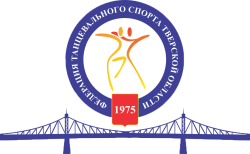 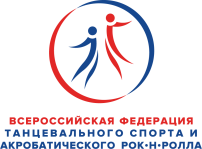 Муниципальный  турнир  по танцевальному спортуКубок города Твери1 отделение   2 отделениеКубок города Твери                                                    III ОТДЕЛЕНИЕ Дата и место проведения30 октября 2022 годаДата и место проведенияГород Тверь, Петербургское шоссе, д. 39, СК «Планета»Информационная поддержкаОрлова Марина,   +7 (904) 004-79-79,  orlova_tver@mail.ru                                                            Томашевская Анастасия  +7 (920) 196-21-63,   nastena. semenova.80@mail.ruПравила проведенияВ соответствии с Правилами ФТСАРР. **В группах 45- 58 массового спорта возможно использование костюмов для европейской и латиноамериканской программы танцев.В кубковых соревнованиях по массовому спорту возможно объединение групп в случае недостаточного количества участников.Награждение победителейВ соревнованиях по программе «Массовый спорт» -  памятные  медали и грамоты  - всем участникам соревнований. В кубковых соревнованиях: грамоты – финалистам; грамоты, медали и подарки – призерам; приз-кубок победителям.В соревнованиях по программе  «Спорт высших достижений» – в соответствии с правилами ФТСАРР.СудьиСудейская коллегия, аттестованная ФТСАРР. РегистрацияПо квалификационным книжкам спортсменов, мед. справкам, договорам о страховании от несчастных случаев. Спортсмены СВД, не предоставившие при регистрации Медицинскую справку с допуском к участию в соревнованиях и страховой полис (если данные о нем отсутствуют в базе данных ФТСАРР на день проведения соревнований) НЕ БУДУТ ДОПУЩЕНЫ К УЧАСТИЮ В СОРЕВНОВАНИЯХ. Начало:   за  2 часа до начала отделения Окончание:  за  30 мин. до начала отделенияРегистрационный  взносСОРЕВНОВАНИЯ «МАССОВЫЙ СПОРТ»: для участников соревнований по Н-2, Н-3 , Н-4, Н-5 , Н-6, Н-8 в Кубках и Кубках по танцам  – 450 руб. с участника.Соревнования «СОРЕВНОВАНИЯ «СПОРТ ВЫСШИХ ДОСТИЖЕНИЙ»:участники соревнований в группах 59-65 - 500 рублейучастники соревнований в группах 76-77 - 400 рублейучастники соревнований в остальных группах  – 600 рублейВходной билетI и II отделения. Единый входной билет для зрителей на два отделения – 500 руб.III отделение .  Входной билет для зрителей  – 600 руб.Для детей в возрасте до 7 лет – вход свободныйМузыкальное сопровождениеDSDJ Гуреев Евгений, г. ТверьСчётная комиссияДавыдова Елена, г.Москва Имидж- студия+7 (920)-686-04-83 Елена (женские причёски)№Возрастная категорияВозрастная категорияКласс мастерстваВозрастТанцыНачало регистр.Началосоревн.1 - 2Дети – 2 и младшеДети – 2 и младшеН – 2 (1+1)2011 г.р. и мл.Медл. вальс, Ча-ча-ча7.308.303 - 4Дети – 2 и младшеДети – 2 и младшеН – 3 (1+2)2011 г.р. и мл.Медл. вальс, Самба, Ча-ча-ча7.308.30НАГРАЖДЕНИЕ УЧАСТНИКОВНАГРАЖДЕНИЕ УЧАСТНИКОВНАГРАЖДЕНИЕ УЧАСТНИКОВНАГРАЖДЕНИЕ УЧАСТНИКОВНАГРАЖДЕНИЕ УЧАСТНИКОВНАГРАЖДЕНИЕ УЧАСТНИКОВНАГРАЖДЕНИЕ УЧАСТНИКОВНАГРАЖДЕНИЕ УЧАСТНИКОВ5 - 6БэбиБэбиБэби2015 г.р. и мл.Кубок Медленного вальса7.308.307 - 8                      Бэби                       Бэби                       Бэби 2015 г.р. и мл.Кубок Самбы7.308.309 - 10 Бэби  Бэби  Бэби 2015 г.р. и мл.Кубок Ча-ча-ча7.308.3011 - 12Дети – 2 + Дети-1Дети – 2 + Дети-1Дети – 2 + Дети-12011-2015 г.р.Кубок Медленного вальса	7.308.3013           Дети – 2 + Дети-1           Дети – 2 + Дети-1           Дети – 2 + Дети-12013 г.р. и млКубок Самбы (соло)7.308.3014 - 15           Дети – 2 + Дети-1           Дети – 2 + Дети-1           Дети – 2 + Дети-12011-2015 г.р.Кубок Ча-ча-ча7.308.3016- 17Дети – 1 + БэбиДети – 1 + БэбиДети – 1 + Бэби2013 г.р. и мл.СУПЕР КУБОК   города Твери (2 танца)Медл. вальс, Ча-ча-ча7.308.3018 - 19  Дети-1 + БэбиН – 4 (2+2)Н – 4 (2+2)2013 г.р. и мл.Медл. вальс, Квикстеп, Самба, Ча-ча-ча9.3010.3020 - 21Дети – 1 + БэбиДети – 1 + БэбиДети – 1 + Бэби2013 г.р. и мл.Кубок Медленного вальса9.3010.3022- 23Дети – 1 + БэбиДети – 1 + БэбиДети – 1 + Бэби2013 г.р. и мл.Кубок Самбы9.3010.3024- 25Дети – 1 + БэбиДети – 1 + БэбиДети – 1 + Бэби2013 г.р. и мл.Кубок Ча-ча-ча9.3010.3026 - 27Дети – 1 + БэбиДети – 1 + БэбиДети – 1 + Бэби2013 г.р. и мл.СУПЕР КУБОК   города Твери (4 танца)Медл. вальс, Квикстеп, Самба, Ча-ча-ча9.3010.30№Возрастная категорияВозрастная категорияКласс мастерстваВозрастТанцыНачало регистр.Началосоревн.28- 29  Дети - 2 + Дети–1   Дети - 2 + Дети–1 Н – 4 (2+2)2011-2015 г.р.Медл. вальс, Квикстеп, Самба, Ча-ча-ча10.3012.0030 - 31 Дети - 2 + Дети–1 Дети - 2 + Дети–1Н – 5 (2+3)2011-2015 г.р.Медл. вальс, Квикстеп, Самба, Ча-ча-ча, Джайв10.3012.0032- 33Дети – 2+Дети-1 Дети – 2+Дети-1 Дети – 2+Дети-1 2011-2015 г.р.	 СУПЕР КУБОК города Твери  ST,  (W, VW, Q),  LA (S, C, J)  (открытая программа)10.3012.0034 - 35Дети - 2 + Дети – 1Дети - 2 + Дети – 1Дети - 2 + Дети – 12011-2015 г.р.Кубок Медленного вальса10.3012.0036 - 37 Дети-2 + Дети–1 Дети-2 + Дети–1 Дети-2 + Дети–12011-2015 г.р.Кубок Квикстепа10.3012.0038 - 39 Дети - 2 + Дети – 1 Дети - 2 + Дети – 1 Дети - 2 + Дети – 12011-2015 г.р.Кубок Самбы10.3012.0040 - 41 Дети-2 + Дети–1 Дети-2 + Дети–1 Дети-2 + Дети–12011-2015 г.р.Кубок Ча-ча-ча10.3012.0042 Дети-2 + Дети–1 Дети-2 + Дети–1 Дети-2 + Дети–12011-2015 г.р.Кубок джайва (соло)10.3012.0043 - 44 Дети-2 + Дети–1 Дети-2 + Дети–1 Дети-2 + Дети–12011-2015 г.р.СУПЕР КУБОК города Твери (Медл. вальс, Квикстеп, Самба, Ча-ча-ча, Джайв(открытая программа)10.3012.0045 - 46Юниоры-1 и старше**Н – 6 Н – 6 2010 г.р. и старшеМедл. вальс, Венский вальс,Квикстеп, Самба, Ча-ча-ча, Джайв11.3013.0047 - 48Юниоры-1 и старше**Н – 8 Н – 8 2010 г.р. и старшеМедл. вальс, Танго, Венский вальс,Квикстеп, Самба, Ча-ча-ча, Румба, Джайв11.3013.0049 - 50Юниоры-1 и старшеЮниоры-1 и старшеЮниоры-1 и старше2010 г.р. и старше г.р. Кубок Медленного Вальса11.3013.0051 - 52Юниоры-1 и старшеЮниоры-1 и старшеЮниоры-1 и старше2010 г.р. и старшеКубок Ча- ча-ча11.3013.0053 - 54Юниоры-1 и старшеЮниоры-1 и старшеЮниоры-1 и старше2010 г.р. и старшеКубок Самбы11.3013.0055 - 56Юниоры-1 и старшеЮниоры-1 и старшеЮниоры-1 и старше2010 г.р. и старшеКубок Танго11.3013.0057 - 58Юниоры-1 и старшеЮниоры-1 и старшеЮниоры-1 и старше2010 г.р. и старшеКубок Румбы11.3013.00№Возрастная категорияВозрастТанцыНачало регистр.Начало соревн.59Дети - 12013-2015 г.р.Муниципальные соревнования,сокращённое двоеборье(только для пар города Твери)14.0015.3060 - 61Дети-2+Дети-12011-2015 г.р.до «Д» класса, St (W, Т, V, Q),  La (S, Сh,R,J)14.0015.3062- 63Дети-22011-2012 г.р.Муниципальные соревнования                       St ,  La   (только для пар города Твери)14.0015.3064- 65Дети – 2 + Дети - 12011-2015 г.р.Е класс,  St (W, V, Q),  La (S, Сh, J)14.0015.3066- 67Юниоры-12009-2010 г.рдо Д класса включительно,St (W, Т, V, Q),  La (S, Сh,R,J)14.0015.3068- 69Юниоры-12009-2010 г.рМуниципальные соревнования ST, LA(только для пар города Твери)14.0015.3070- 71Юниоры – 22007-2008г.р.до Д класса включительно, St (W, Т, V, Q),  La (S, Сh,R,J)14.0015.3072- 73Юниоры – 22007-2008г.р.ST, LA14.0015.3074- 75Взрослые + Молодёжь2006 г.р. и старшеST, LA14.0015.3076Дети – 2 + Дети – 1(только девочки)2011-2015 г.р.МИСС Федерации танцевального спорта Тверской области  2022 (S, Сh,J)14.0015.3077Юниоры- 2+ Юниоры-1(только девочки)2007-2010г.р.МИСС Федерации танцевального спорта Тверской области  2022 (S, Сh,R,J)14.0015.30